Starting Bid $5,000** Cannot be sold or used for any type of fire service capacity**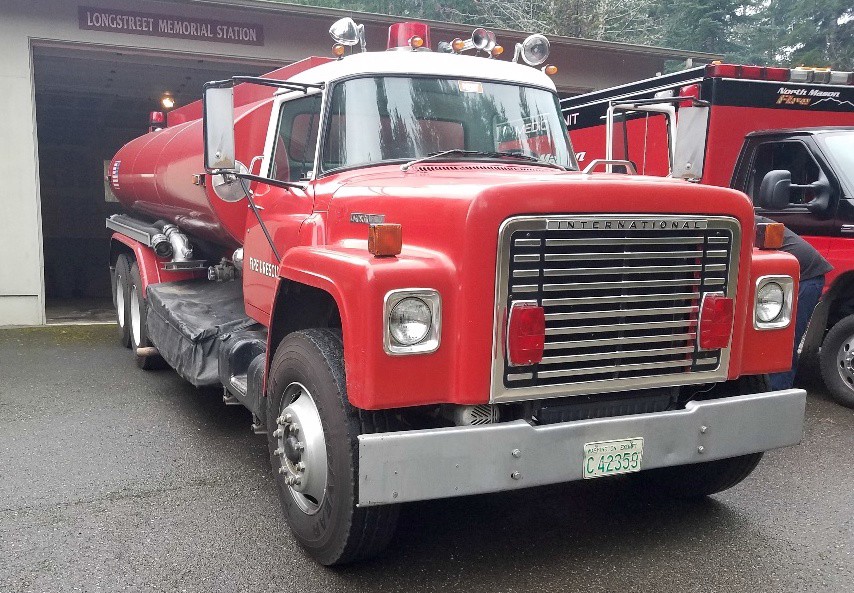 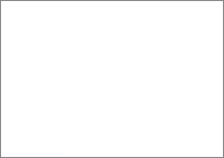 1975INTERNATIONALVehicle Specifications Manufacturer: International Make/Model: Loadstar VIN:  1D0712ECA24495Year Built: 1975Year of Purchase: 1975 Use: TankerMileage: 28,233Engine Hours: UnknownEquipment Details GVW: 43,100 LBSVehicle Type: Heavy TruckDoors: 2Seats: 2Airbags: NoneOverall Length: 34’Truck Height: 8’10’’Wheelbase: 205Tank Size: 3,000 GALPump Capacity: 250 GPMEngine & Performance Engine: Carbureted 6.4L V8Engine Cylinders: 8 CylinderTransmission: Automatic 6-Speed Drive Type: 2WD Medium Duty Brake System Type: AirFuel Type: GasolineMiscellaneousIncludes Collapsible Water Tank2022 DOT Inspection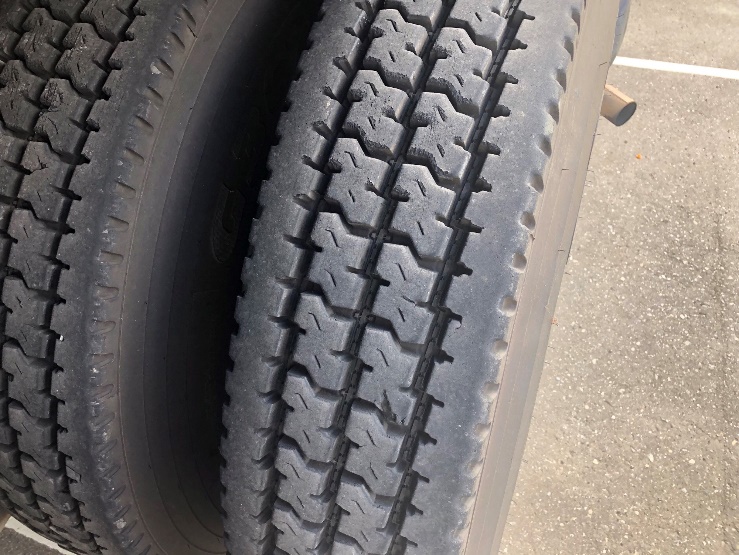 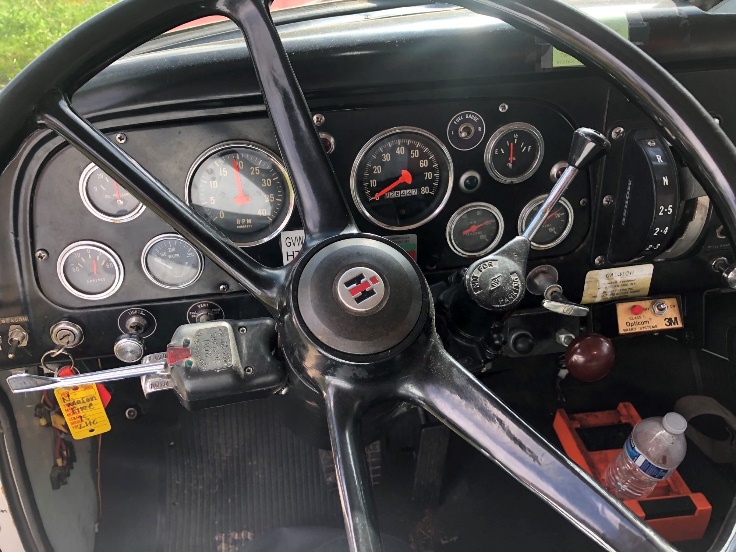 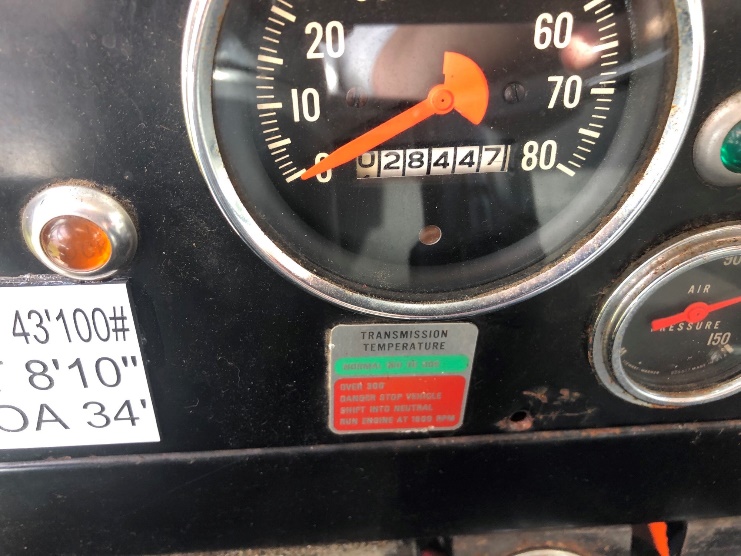 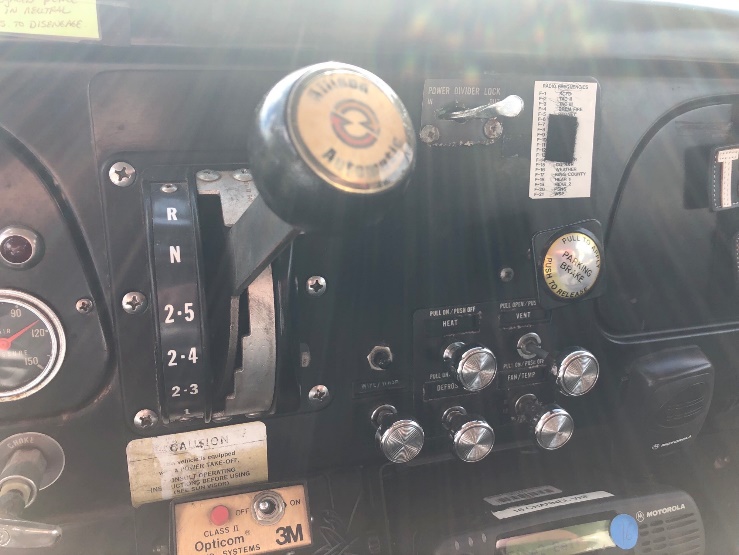 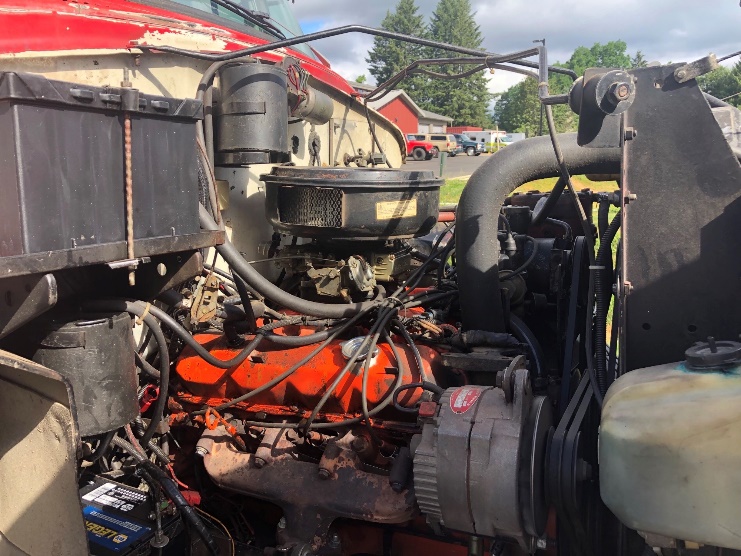 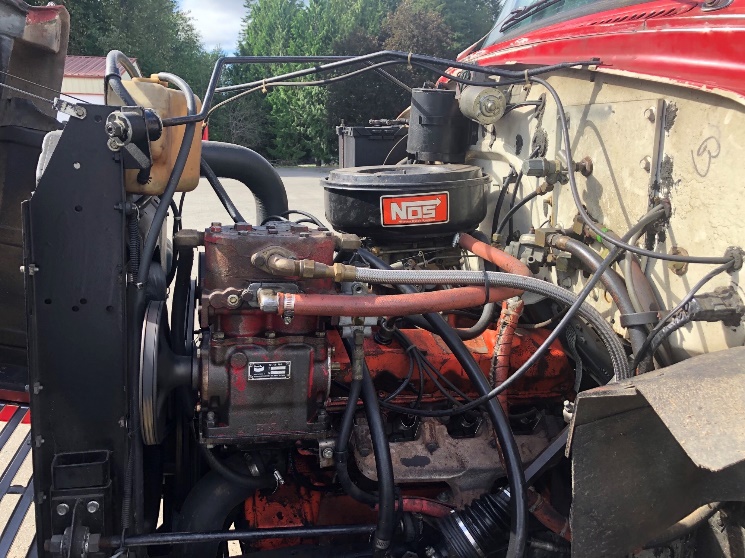 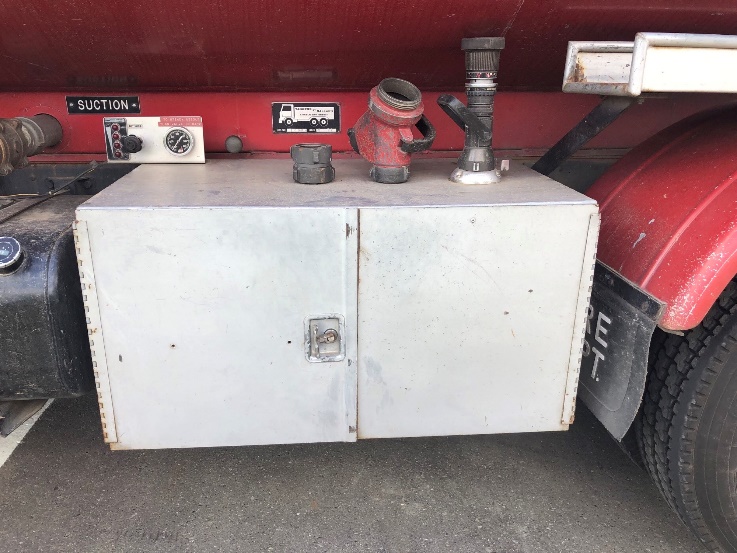 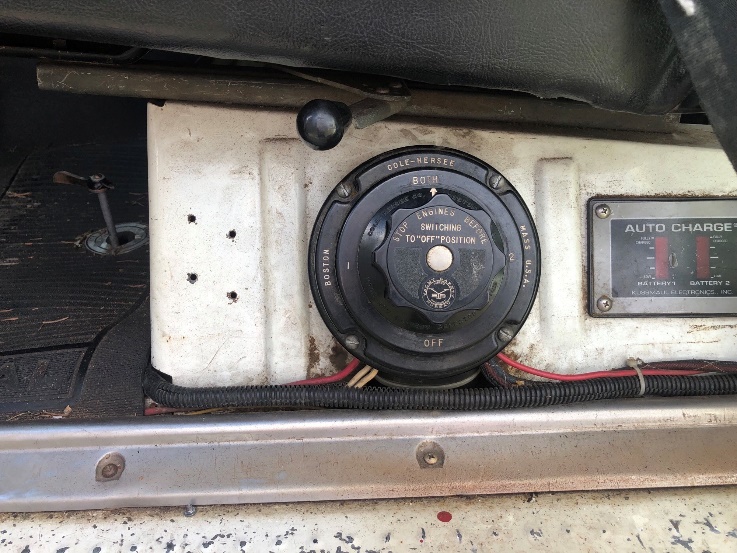 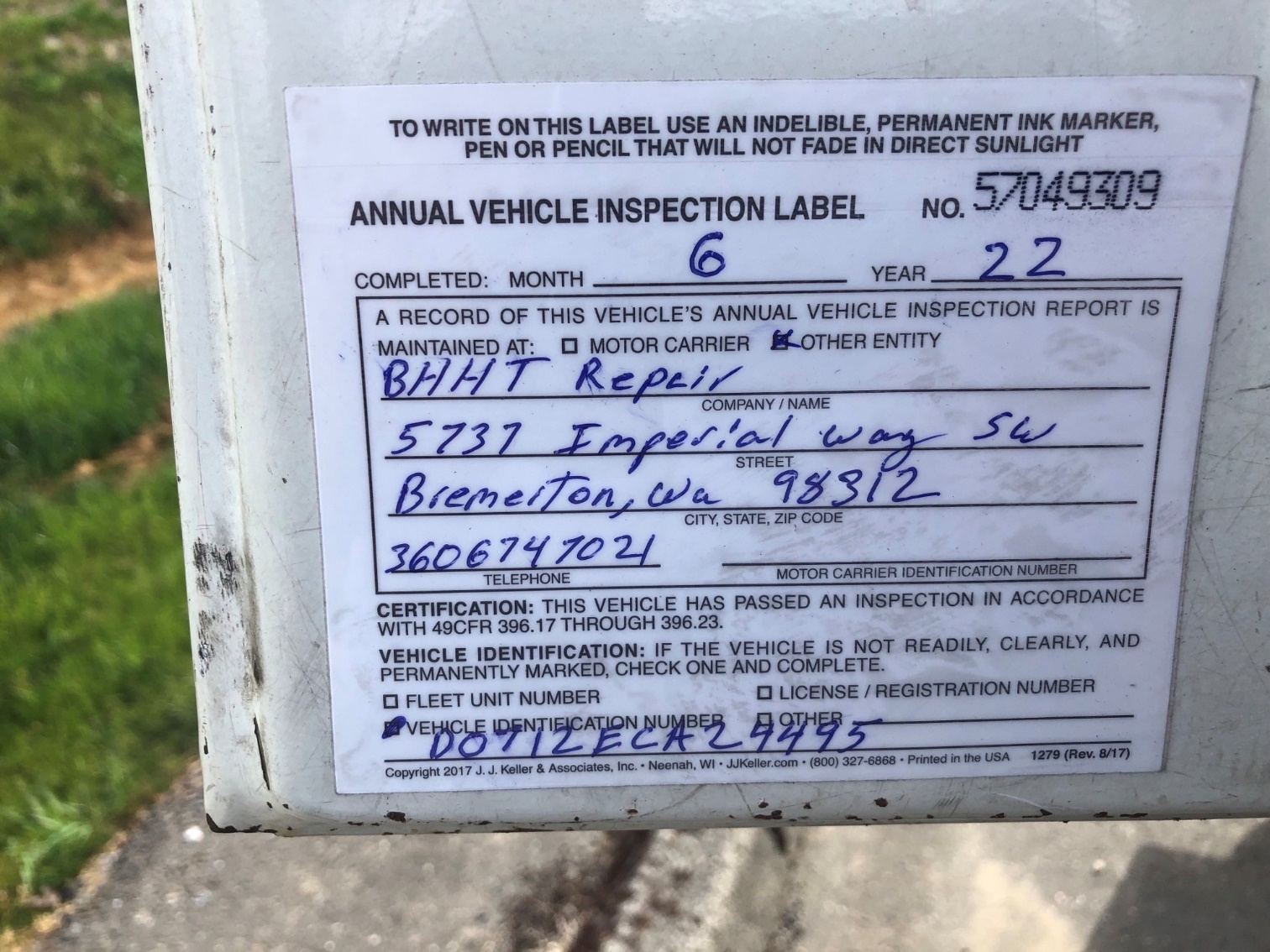 